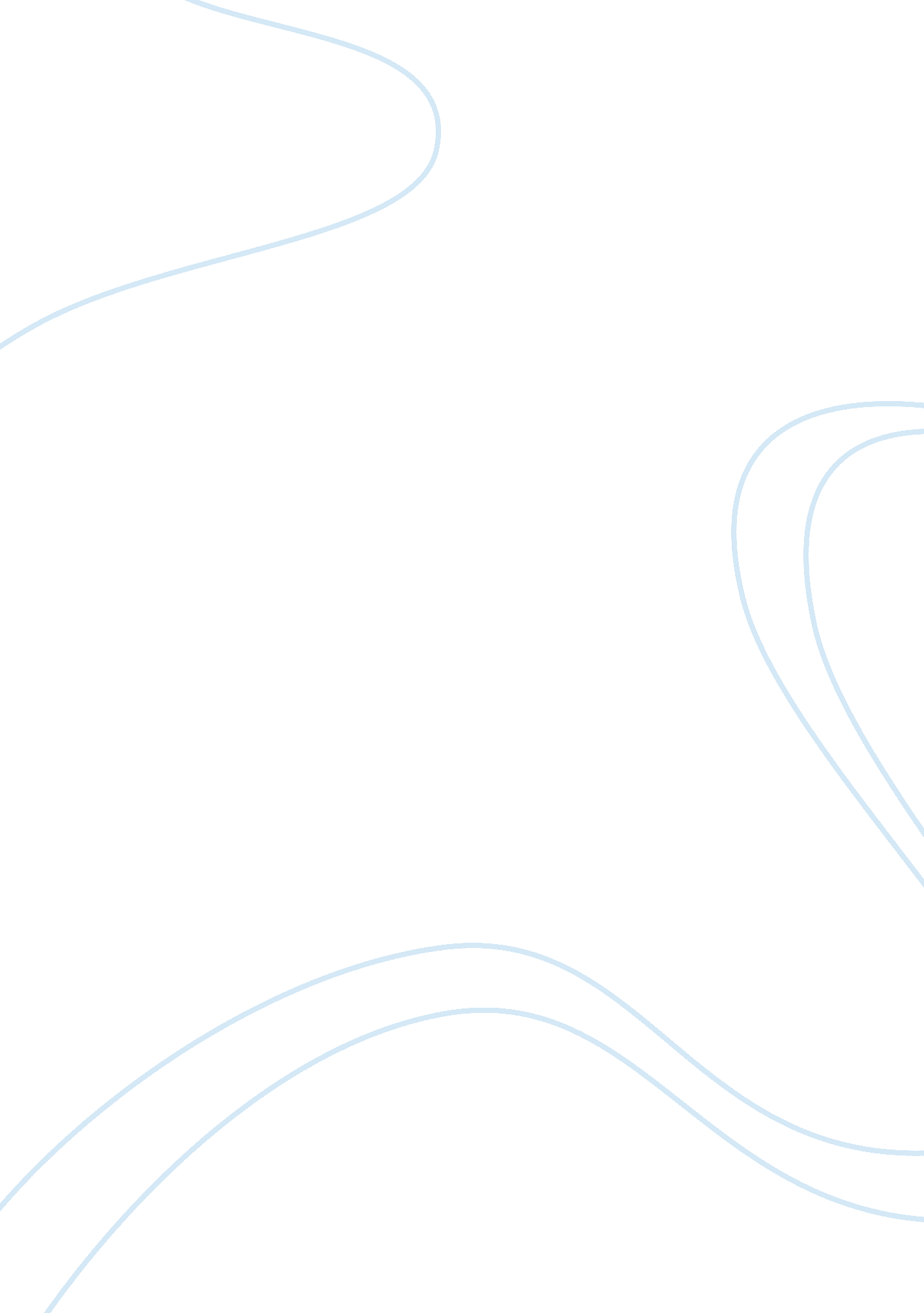 College and success in lifeEducation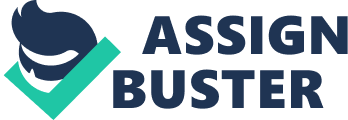 College and Success in Life It is very difficult to answer the claim that a person needs a universityeducationto be successful in life because success in life means different things to different people. This essay starts by defining three different ideas of success. Following this, it looks at which types of success are dependent on a university education. Success in life can be achieved in different ways. Many magazines and television programmes tell us that success means having a lot ofmoney, having a fulfillingcareer, and being powerful. In contrast, most religious and spiritual organizations claim that success means finding spiritualhappinessand being at peace with God and with yourself. Another idea of success focuses on relationships - being surrounded by people who love you and care about you, spending time with family and friends. A university education can help you achieve some types of success, but it makes little or no difference to whether or not you are successful in other areas of life. Undoubtedly, a university education is essential if you want to have a career in a profession such as law, engineering, teaching, or medicine. However, you do not need a university degree to become a wealthy and powerful movie star, sports star or businessperson. In fact, a university education does not generally enable you to achieve spiritual happiness, or to have successful relationships with family and friends. sIn conclusion, there are many different types of success. A university education may help you to achieve professional success in some careers. However, it will not help you to achieve success in other areas of your life such as your spiritual life or your relationships. 